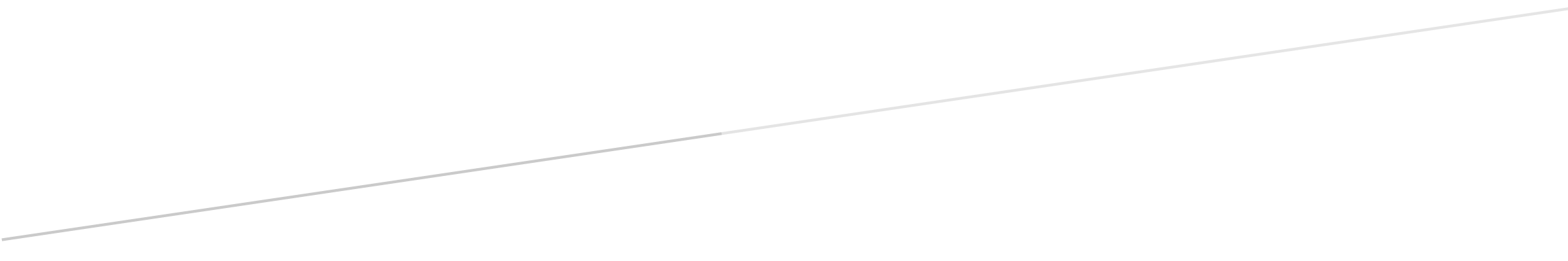 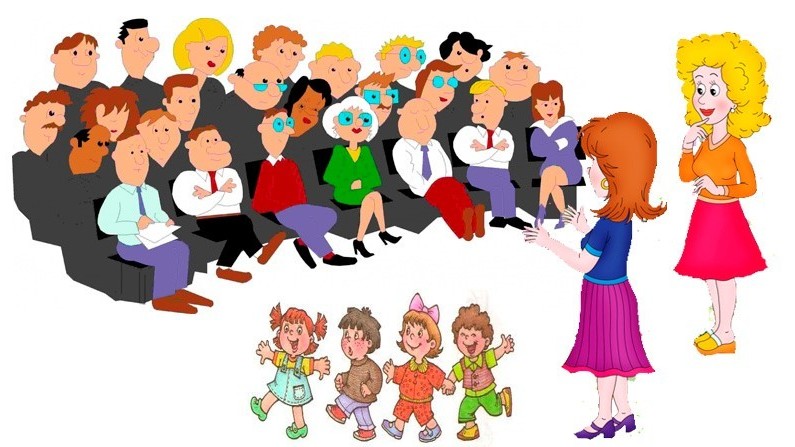 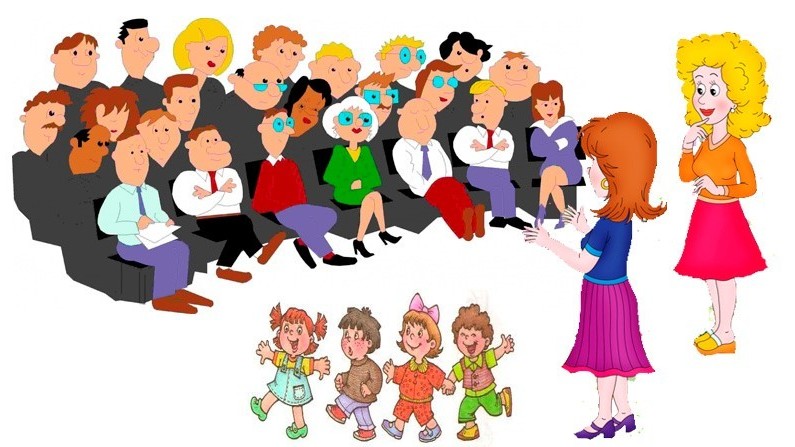 ВведениеМогучая духовная сила воспитания заложена в том, что дети учатся смотреть на мир глазами родителей. Только в совместной деятельности родители лучше узнают своих детей, становятся ближе.В. А. СухомлинскийФедеральный государственный образовательный стандарт дошкольного образования считает одним из самых действенных факторов духовно-нравственного развития, воспитания и социализации дошкольников – повышение педагогической культуры родителей. Основное условие ФГОС ДО – взаимодействие педагогического коллектива с семьями воспитанников, а одним из основным принципом является принцип партнёрства с семьёй. ФГОС ДО открывает широкие возможности для включения в процесс данного взаимодействия всех «заинтересованных субъектов» взрослого сообщества. В нём говорится: «Детство обеспечивается — и это главное — поддержкой семьи как ключевого института развития и социализации ребенка».Любая педагогическая система без семьи – чистая абстракция. Семья и детский сад являются важными институтами социализации детей. Воспитательные функции их различны, но для всестороннего развития личности ребёнка необходимо их взаимодействие, построенное на принципе взаимопроникновения двух социальных институтов, а не на принципе параллельности. В условиях семьи складывается эмоционально-нравственный опыт, семья определяет уровень и содержание эмоционального и социального развития ребенка. Поэтому так важно помочь родителям понять, что развитие личности ребенка не должно идти стихийным путем.Родители должны быть уверены, что педагоги помогут им в решении педагогических проблем. Непонимание между семьей и педагогами тяжестью ложится на ребенка. Я стала задумываться над тем, как же изменить такое положение и вовлечь родителей в жизнедеятельность детского сада? Как повысить педагогическую культуру родителей? Надо выработать единые требования, которые предъявляются к ребенку и в детском саду, и дома. Единые требования способствуют не только созданию психологического комфорта для ребенка, но и укреплению авторитета родителей и педагогов. Считаю, что при взаимодействии с родителями необходимо учитывать дифференцированный подход, социальный статус и микроклимат семьи, а также родительские запросы и степень заинтересованности родителей деятельностью детского сада. Признание приоритета семейного воспитания требует иных отношений семьи и дошкольного учреждения. Их новизна определяется понятием “взаимодействие”, которое представляет собой способ организации совместной деятельности, которая осуществляется с помощью общения. В соответствии с этим изменяется и позиция дошкольного учреждения в работе с семьей, а именно совершенствование форм и методов сотрудничества ДОУ и семьи во всестороннем развитии ребенка. Имея много наработок по вовлечению родителей в воспитательно-образовательный процесс в ДОУ и опыт успешного участия в конкурсах педагогического мастерства различного уровня, я решила оформить первый в нашем ДОУ опыт работы по взаимодействию с родителями «Маленькие радости одной большой семьи», что поможет моим коллегам в дальнейшей педагогической деятельности.                                                                                             Для меня главная цель в сотрудничестве с родителями – профессионально помочь в вопросах воспитания и образования, поэтому я постоянно повышаю уровень своего профессионализма.ТЕХНОЛОГИЯ Актуальность опыта работы состоит в том, что для формирования сотрудничества между взрослыми и детьми в дошкольном учреждении важно представлять коллектив как единое целое, как большую семью, которая сплачивается и интересно живет только в том случае, если организована совместная деятельность педагогов, детей и родителей. Проблема состоит в том, что детский сад – это первое воспитательное учреждение, с которым родители вступают в контакт. Соответственно целью моей работы стало - вовлечение семьи в единое образовательное пространство. Были поставлены задачи:Создание условий для благоприятного климата взаимодействия с родителями.Активизация и обогащение воспитательных и образовательных умений родителей.Повышение уровня компетентности родителей. Реализация единого подхода к воспитанию и обучению детей в семье и детском саду на основе Федеральных государственных образовательных стандартов, обеспечивая непрерывность подготовки к следующему образовательному этапу (школьное обучение).            Для успешной реализации поставленной цели необходимо соблюдать основные принципы организации совместной деятельности:Принцип органической связи и единства в работе детского сада и семьи.Принцип взаимного доверия.Принцип взаимопомощи по воспитанию детей.Принцип изучения лучшего семейного опыта и его пропаганда среди широкого круга родителей.          Современным подходом к развитию взаимодействия детского сада и семьи педагогов и родителей является деятельностный подход.          Свою работу начала с разработки плана взаимодействия с родителями. Реализация плана взаимодействия велась в следующих направлениях:Информационно-аналитическое.Наглядно-информационное.Познавательное.Досуговое.1. Информационно-аналитическое.Работа в данном направлении позволяет установить контакт с семьей, возможность выявить потребности, запросы и интересы родителей, также определить уровень их педагогической грамотности. Основой данного направления является анкетирование, которое позволяет проанализировать особенности структуры родственных связей каждого члена семьи, изучить специфику семьи и семейного воспитания дошкольников в семье и получить реальное представление о семье. Тематика анкетирования разнообразная: «Давайте познакомимся», «Что умеет делать ваш ребенок?», «Какие вы родители?», «Здоровый образ жизни в семье». Анализ семьи позволяет выделить три группы родителей:1. Лидеры (умеют и с удовольствием участвуют в процессе воспитания и образования).2. Исполнители (принимают участие в процессе при условии значимой мотивации).3. Критические наблюдатели (заинтересованы в воспитании и образовании, но все проблемы решают только со специалистами). 2. Наглядно-информационное направление. Приводя ребенка в детский сад многие родители не задумываются над тем, что они имеют не только права, но у них ещё есть и обязанности перед ребенком. Поэтому с первых дней пребывания детей в детском саду оформляю папки-передвижки с нормативно-правовыми документами: «Декларация прав ребёнка», Закон РФ «Об образовании», знакомлю с основными правами ребёнка, закреплёнными в конвенции ООН и конституции РФ.Современным родителям приходится нелегко из-за нехватки времени, занятости, недостаточной компетентности в вопросах дошкольной педагогики и психологии. Диалог между детским садом и семьей строится в несколько этапов.Первый этап – демонстрация родителям положительного образа ребенка, благодаря чему между родителями и воспитателями складываются доброжелательные отношения с установкой на сотрудничество. Значимость данного этапа определяется тем, что зачастую родители фиксируют свое внимание лишь на негативных проявлениях развития и поведения ребенка.На втором этапе родителям дают практические знания психолого-педагогических особенностей воспитания ребенка. При этом используются различные формы и методы. Это могут быть общие родительские собрания, групповые тематические выставки детских работ, конкурсные программы, проекты и т.д.Третий этап предполагает ознакомление педагога с проблемами семьи в вопросах воспитания ребенка. Здесь проявляется активность родителей, которые могут не только поделиться семейным опытом воспитания, рассказать об индивидуальных проявлениях ребенка, но и попросить совета у воспитателей по интересующим их проблемам. В данном процессе немаловажную роль играет профессиональная компетентность педагогов ДОУ, что подразумевает под собой не только совокупность знаний и опыта, но и личностные качества воспитателя.Работа с родителями в данном направлении ведется как в традиционных формах: Родительские уголки (информация бывает очень разнообразной: режим дня, расписание непосредственно образовательной деятельности, ежедневное меню, полезные советы, статьи и справочные материалы. В родительском уголке оформляю рубрики: «Спрашиваете – отвечаем», «Это интересно», «Советы Айболита», «Благодарим за помощь»).Папки-передвижки (материал подбираю по различным темам: «Времена года», «Праздники», «Безопасность наших детей», «Специалисты рекомендуют», «О здоровье всерьез», «Советы специалистов д/с» и др.)Стенды и ширмы (материал готовлю на различную тематику, например: «Развивает творческое воображение», «Скоро в школу», «Об игре всерьез», «Правила дорожного движения», «Мой папа – самый лучший», «Книга в жизни ребёнка», «Юный художник» и т.д.)Библиотека-передвижка (подбираю разнообразную литературу, при этом учитываю интересы, запросы и уровень культуры родителей. Обязательно рекламирую каждую книгу. Мои родители знакомятся как с методической, так и научной литературой, также советую новую художественную литературу для чтения детям. Родителям разрешаю брать литературу домой).Видеофрагменты и фотовыставки «Островок любимых игр», «Бабушка рядышком с дедушкой», «Мы прекрасно отдыхаем и Россию изучаем» и др.  Помимо традиционных форм работы ДОУ и семьи активно использую инновационные формы и методы:презентация образовательной деятельности ДОУ;фронтальные и индивидуальные опросы родителей, изучение проблем семей воспитанников;информационные буклеты «Заботливым родителям»;        организация Дней открытых дверей;совместное проведение досугов «Пираты - искатели клада»;групповые встречи – практикумы, мастер-классы, круглые столы, дискуссии, видеопрезентации;тематические досуги «Моя семья», «Новогодний калейдоскоп», «Защитники Отечества», «Ода мамочке моей», КВН «Знатоки природы Камчатки»;совместное развлечение в рамках поло-ролевой социализации «Русские красавицы», «Рыцарский турнир», «Посвящение в общество рыцарей и принцесс»;вовлечение в конкурсы (осенних поделок, кормушек для птиц, город Снеговиков, лучшая снежинка, «Маленькая красавица», «Богатыри России»);оздоровительные праздники «Папа, мама, я – дружная семья», «В воскресенье на лыжню»;совместные развлечения «Посиделки в новый год», «Здравствуй, Зимушка».театрализованные представления для детей с участием родителей «Козлята и волк – сказка на новый лад», «Рукавичка», «Колобок»; День здоровья «Танец беленьких снежинок», «Веселая прогулка» и др.  Опираясь на данные позиции, я приветствую любые формы включения родителей в жизнь детского сада. Для этого:Информирую родителей обо всем, что происходит или будет происходить в группе и в детском саду в специальном календаре в фойе группы.Приглашаю к обсуждению текущей ситуации в развитии ребенка и принятию решения о дальнейших совместных действиях педагогов, специалистов и родителей, способных обеспечить успешное развитие воспитанников.Предлагаю творческие домашние задания для родителей с детьми, позволяющие наладить доверительные отношения с ребенком, и одновременно поучаствовать в образовательном процессе.Призываю к участию родителей в методических мероприятиях: изготовление костюмов, игрового материала, видеосъемка.        3. Познавательное направление.Совместную деятельность с родителями и детьми организовываю через:- проектную деятельность;- фестивали;- акции;- творческие гостиные;- вечера вопросов и ответов;- праздники;- собрания-встречи и т.д.Мы совместно с родителями и детьми занимаемся проектной деятельностью. Нами разработаны и реализованы проекты «Давайте познакомимся», «Семейное древо», «Герб моей семьи». В ходе реализации проекта «Герб моей семьи» и «Семейное древо» родители активно включились в работу и представили фото-презентации своего генеалогического дерева.  А также использовала создание книжки - малышки «Красная книга Камчатки. Животные», «Лекарственная кладовая Камчатского края». И родителям, и детям такая форма очень понравилась. Ведь не только дети узнали много интересного, но и сами родители расширили свой кругозор по изучению родного края. Все это, способствовало сближению родителей группы и формировало предпосылки к формированию дружного коллектива, во главе которого стоит ребенок, а мы (воспитатели и родители) рядом, как его опора.  Мастер-классы, экскурсии, лекции, семинары, практикумы, семейные клубы способствуют заинтересованности родителей в воспитании детей, повышают их педагогическое образование. Бесспорно, это усиливает семейные воспитательные позиции и обязывает родителей к чему-то большему, нежели просто отдать ребёнка утром в детский сад, а вечером забрать из детского сада.При таком тесном сотрудничестве родители начинают понимать:- в чем состоят образовательные задачи детского сада;- что его делает «образовательным учреждением»;- что детский сад – особое образовательное учреждение, в котором ребенок проживает особый отрезок своей жизни;- чем должен быть наполнен этот отрезок, прежде всего;- а самое главное – свою миссию в совместном воспитании ребёнка, расширение спектра возможностей семейного воспитания, взаимодействия с педагогическим коллективом детского сада.На помощь современному, ищущему в ногу со временем и заинтересованному в повышении качества дошкольного образования, педагогу приходят новые технические, информационные, аудиовизуальные средства и специфические педагогические технологии, основанные на применении современных информационно-компьютерных средств. Использование в организации деятельности воспитателя с родителями компьютерных технологий позволит не только расширить воспитательные возможности традиционных форм работы, но и привлечет большее количество задействованных в воспитании ребёнка близких ему людей к участию в воспитательно-образовательном процессе дошкольного учреждения.Так, во время проведения родительских собраний большую помощь оказывают компьютерные презентации, составленные в программе «PowerPoint». Благодаря презентациям педагог получает возможность представить родителям воспитанников, вверенной ему возрастной группы детей, не только основные теоретические сведения о дошкольном образовании, но и продемонстрировать слайд-шоу о проведенных групповых мероприятиях и мероприятиях детского сада. Так же в своей работе использую программу «Publish» для создания буклетов, памяток, благодарностей и грамот.С целью расширения возможностей организации эффективного общения с родителями я использую Интернет-ресурсы для подбора иллюстративного материала, картинок и фотографий для презентаций. Одной из инновационных форм взаимодействия с родителями является «День открытых дверей». В этот день родители и другие члены семьи ребенка, могут посетить группу в течении всего дня, тем самым имеют возможность понять личность педагога, которая и раскрывается глубже всего в совместной деятельности с детьми, увидеть своего ребёнка с новой для них стороны. А так же родители получают возможность своими глазами увидеть оснащение группы, возможность использования дидактического материала, наличие учебных пособий, уровень оформления учебной и игровой зон.  Работа с семьей является сложной задачей, как в организационном, так и в психолого-педагогическом плане. Для того чтобы вызвать у родителей интерес к детскому саду недостаточно прочитать им лекцию или провести простое родительское собрание на интересующие проблемы. Родители должны принимать самое активное участие в жизни детей своей группы и всего детского сада. Поэтому педагоги вынуждены искать новые пути взаимодействия с семьями воспитанников.4. Досуговое направление в работе с родителями оказалось самым привлекательным, востребованным, полезным, но и самым трудным в организации. Ведь любое совместное мероприятие позволяет родителям: увидеть изнутри проблемы своего ребенка, трудности во взаимоотношениях; апробировать разные подходы; посмотреть, как это делают другие, то есть приобрести опыт взаимодействия не только со своим ребенком, но и с родительской общественностью в целом.При подготовке совместных мероприятий родители задействованы практически на все этапах:в обмене идеями, практическими советами по поводу предстоящего праздника;разучивании стихов, песен, танцев, работе над ролью;помощи в оформлении помещения;пошиве праздничных костюмов;подготовке отдельных номеров;изготовлении сюрпризов и подарков;подготовке праздничного стола.Праздник – это радость общения с родными, друзьями; это массовость и красочность; это положительные эмоции. Обряды и обычаи календаря, народный опыт, словесное творчество традиционно выступают факторами формирования малышей на праздниках Зимушка-зима, Масленица, Веснянка, лето к нам пришло, Праздник урожая.Сколько радости, восторга у детей и родителей вызывают ярмарки, проводимые в детском саду. Это важное и интересное событие. Активно и весело принимают участие в подготовке воспитатели, родители и, конечно же, дети. Совместное изготовление поделок из кладезя природы Камчатки находит эмоциональный отклик в душе всех участников. Ярко, красочно и задорно демонстрируют дети свои артистические способности, с увлечением с азартом играют в игры, а хорошее настроение сохраняется еще надолго.Такой подход побуждает к творческому сотрудничеству родителей, детей и воспитателей, устраняет отчужденность между ними, вселяет уверенность в успехе совместной работы, решает многие проблемы. Еще праздники позволяют взрослым поиграть, что дает им возможность стать «равными» партнерами с ребенком в игре. Все это позволяет обеспечить детям эмоциональный комфорт, интересную содержательную жизнь в детском саду и дома, что в свою очередь способствует развитию основных способностей ребенка, умению общаться со сверстниками и подготовку к школе. Выставки занимают особое место в жизни детского сада. Это выставки совместного творчества в разных направлениях социально-личностного, художественно-эстетического, физкультурно-оздоровительного и познавательно-речевого развития детей. Взрослые и дети очень любят участвовать в выставках. Творческая работа каждого воспитанника в отдельности предполагает достижение общего результата, объединяет интересы детей, родителей и педагога, способствует формированию дружеских взаимоотношений между воспитанниками творческой деятельности, и в то же время стимулирует эффект соревнования. Родители участвуют в оформлении, подготовке поощрительных призов, оценке результатов.Темы прошедших выставок: «Чудеса с обычной грядки», «Чудеса да и только», «Подарки зимушки зимы», выставки детских рисунков совместно с родителями «Развиваем таланты». Взаимодействие с семьями воспитанников в вопросах воспитания здорового ребенка в нашей работе — это изменение отношения родителей к здоровому образу жизни, вовлечение их в процесс оздоровления с помощью участия в спортивных мероприятиях, праздниках, соревнованиях с детьми: «Папа, мама, я — спортивная семья», «Быть здоровыми хотим», «Мы ловкие, умелые, сильные и смелые», «Богатырские забавы», «Выше, дальше, быстрее», просмотр занятий, знакомство со здоровьесберегающими технологиями.  «Конкурсы, викторины, выставки» дают возможность создать здоровую конкуренцию, тем самым давая возможность семье, объединиться в стремлении к победе, укрепляют взаимопонимание и повышают интерес друг к другу. Цель и основное предназначение этих форм работы - пропаганда достижений   детского объединения. Для повышения результатов работы я привлекаю родителей для участия во всероссийских дистанционных конкурсах «Любимые мультфильмы», «Букет сирени», «Царство насекомых». Взаимодействие педагога с родителями воспитанников направлено на создание единого воспитательного пространства. Любая деятельность в ДОУ с участием родителей способствует более полному развитию ребёнка, его раскрепощению, помогают снять излишнюю тревожность, неуверенность в себе, наладить и укрепить эмоциональный контакт в семье. Участие в жизни группы и проводимых мероприятиях всех членов семьи создаёт у ребёнка ощущение целостности семьи, обогащает опыт семейного общения. Отдыхая и общаясь, участвуя в совместных программах, родители и дети учатся быть ближе друг к другу. Дети проявляют творческую активность и реализуют своё творческое начало.           На сегодняшний день у меня сложилась определенная система в работе с родителями. Использование разнообразных форм работы дало определенные результаты: родители из «зрителей» и «наблюдателей» стали активными участниками встреч и помощниками воспитателя, создана атмосфера взаимоуважения. Всё это дает мне возможность активно делиться своим опытом работы с коллегами, принимать активное участие в работе методического объединения педагогов, принимать участие в семинарах не только на уровне ДОУ, но и на муниципальном и краевом уровне, а также печататься в периодических педагогических изданиях. Так же для распространения своего опыта работы есть страничка педагога на нескольких педагогических порталах. Опыт работы показал: позиция родителей как воспитателей стала более гибкой. Теперь они ощущают себя более компетентными в воспитании детей.
Родители стали проявлять искренний интерес к жизни группы, научились выражать восхищение результатами и продуктами детской деятельности, эмоционально поддерживать своего ребенка. Родители стали более активны: при посещении родительских собраний, участии в праздниках и развлечениях, проектной деятельности. Могу с уверенностью сказать, что чем лучше налажено общение между семьей и группой детского сада, тем большую поддержку получит ребенок, а его жизнь в детском саду будет наполнена впечатлениями, любовью и доверием к окружению, а первый социальный опыт будет успешным. Это подтверждает и тот факт, что мои воспитанники легко адаптируются в школе, активно участвуют в конкурсах и мероприятиях на разном уровне и разной направленности. Я не останавливаюсь на достигнутом, продолжаю искать новые пути сотрудничества с родителями. Ведь у нас одна цель – воспитывать будущих созидателей жизни. Каков человек – таков мир, который он создает вокруг себя. Хочется верить, что наши дети, когда вырастут, будут любить и оберегать своих близких. А самое главное моё достижение в работе - это то, что в нашей группе царит доверительная атмосфера, воспитатели и родители сообща решают главную единую задачу: воспитание свободного, развитого, ответственного человека, готового для жизни в обществе и в социуме. Список литературы и интернет-ресурсы:1. Агавенян М. Г., Данилова Е. Ю., Чечулина О. Г. Взаимодействие педагогов ДОУ с родителями – М.: Серия: Библиотека журнала «Воспитатель ДОУ», Сфера, 2009.2. Воспитателю о работе с семьёй: Пособие для воспитателя детского сада / Л.В. Загик, Т.А. Куликова, Т.А. Маркова и др.; Под редакцией Н.Ф.3.  Виноградовой, - М.: Просвещение, 1989. - 192с.: ил.4. Давыдова О. И., Богославец Л. Г, Майер А. А. Работа с родителями в детском саду: Этнопедагогический подход. – М.: ТЦ. «Сфера», 2005. (Приложение к журналу «Управление ДОУ»).5. Детский сад и семья / Т.А. Маркова, М.В. Загик, В.М. Иванова и др.; Под редакцией Т.А. Марковой. - М.: Просвещение, 1981. - 176с. - (Библиотека воспитателя детского сада).6. Дронь А. В., Данилюк О. Л. Взаимодействие ДОУ с родителями дошкольников. Санкт-Петербург. Детство-Пресс, 2012.7. Евдокимова Е. И., Пронина Н. В., Кудрявцева Е. А. Детский сад и семья. – М.: Детство-Пресс. Серия: Библиотека программы «Детство», 2007.8. Зверева О. Л., Кротова Т. В. Общение педагога с родителями в ДОУ: методический аспект. – М.: ТЦ «Сфера», 2005.9. Зверева О.Л. Родительские собрания в ДОУ: методическое пособие/О.Л. 10. Зверева, Т.В. Кротова. - М.: Айрис — пресс, 2006. - 128с. - (Дошкольное воспитание и развитие).
11. Козлова А.В., Дешеулина Р.П. Работа ДОУ с семьёй: Диагностика, планирование, конспекты лекций, консультации, мониторинг. - М.: ТЦ Сфера, 2004. - 112с. (Серия «Библиотека руководителя ДОУ»).
12. Кочетова Н. П. Физическое воспитание дошкольников в семье//О воспитании ребенка в семье.— Горький, 197913. Осипова Л.Е. Родительские собрания в детском саду. Старшая группа. - М.: «Издательство Скрипторий 2003», 2008. - 64с.
14. Осипова Л.Е. Родительские собрания в детском саду. Подготовительная группа. - М.: «Издательство Скрипторий 2003», 2008. - 56с.
15. Скоролупова О.А. Тематическое планирование воспитательно-образовательного процесса в ДОУ. Часть I. – М.: ООО Издательство «Скрипторий 2003», 2008.
16. Солодянкина О.В. Система планирования в дошкольном учреждении: Метод. пособие. – 5-е изд. испр. и доп. – М.: АРКТИ, 2004г.
17. Интернет-ресурсы: http://www.maam.ruhttp://nsportal.ruhttps://almanahpedagoga.ruhttp://dohcolonoc.ruhttp://учебныепрезентации.рфhttp://festival.1september.ruhttp://iite.unesco.org  